Na tom pražským mostěPracovní list je určen žákům 1.–3. tříd. Děti budou potřebovat psací potřeby a pastelky. Seznámí se s písní Na tom pražským mostě.Hýbánky: Na tom pražským mostě________________________________________________________Podívejte se na video a napište, co se stane rostlině, když ji nikdo nezalije?……………………………………………………………………………………………………………………Nakreslete vedle sebe dva obrázky, kde na prvním obrázku bude zalitá květina a na druhém obrázku bude rostlina nezalitá.Jakou svou částí rostlina přijímá vodu?..................................................................................................................................................Co, kromě vody, potřebují rostliny ke svému životu?........................................................................................................................................................Ve videu se děti při rozcvičce některých rostlin zbavují. Vzpomenete si, jak se rostlinám, které na zahrádce nechceme, říká?........................................................................................................................................................Pod každé slovo napište takové, které se bude k hornímu slovu rýmovat:V písničce děti trhají konvalinku. Zjistěte o této květině více a řekněte, jestli byste ji také trhali. Zdůvodněte proč.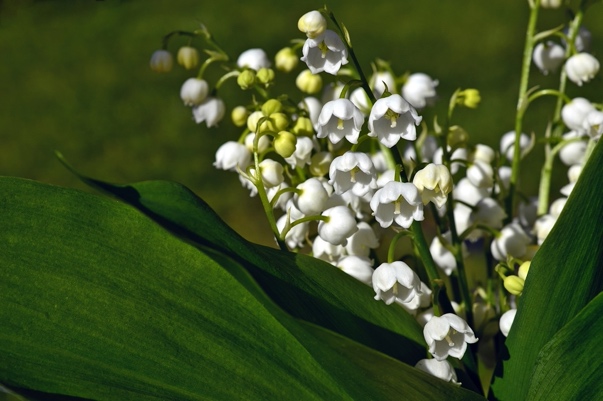 ……………………………………………………………………………………………………………………………………Možná znáte stejnou písničku, ale na mostě roste místo konvalinky rozmarýna. Zjistěte o této květině více a řekněte, jestli byste ji také trhali. Zdůvodněte proč.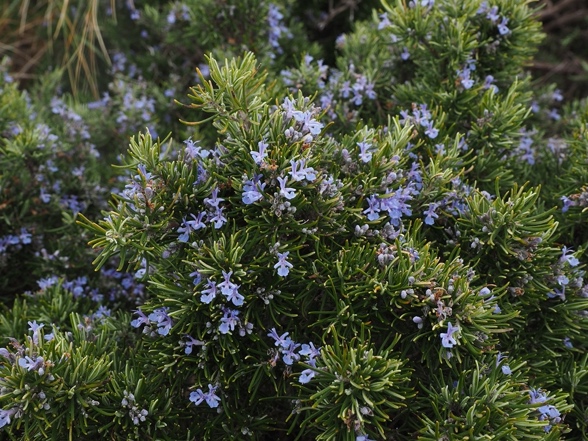 ……………………………………………………………………………………………………………………………………Co jsem se touto aktivitou naučil/a:………………………………………………………………………………………………………………………………………………………………………………………………………………………………………………………………………………………………………………………………………………………………………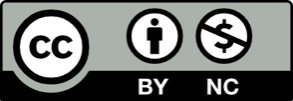 mostčepicepesbledulemrak